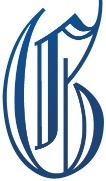 T.C.İSTANBUL GELİŞİM ÜNİVERSİTESİİktisadi, İdari ve Sosyal Bilimler Fakültesi Dekanlığı’na Çift Anadal Programı Başvuru Formu       	Fakültenizin aşağıda belirtmiş olduğum bölümlerine 20…-20… ……… yarıyılında eğitim-öğretime başlamak üzere Çift Anadal Başvurusu yapmak istiyorum.	Gereğini bilgilerinize arz ederim.Öğrencinin;BAŞVURDUĞU ÇİFT ANA DAL PROGRAMLARI  İmza:                                                                   Öğrenci Ad Soyad:				    	  Tarih:İmza:				             Bölüm Başkanı Ad Soyad:					Tarih:EKLEROnaylı Başarı Durum Belgesi (Transkript)LYS Sonuç BelgesiÖğrenci No:Adı Soyadı:T.C. Kimlik No:Bölüm:Başarı Sıralaması:Not Ortalaması:Bitirmiş Olduğu Sınıf Bilgisi:Cep Telefon No:E-posta adresi:1.TERCİH EDİLEN BÖLÜM: (TÜRKÇE VEYA İNGİLİZCE OLDUĞU BELİRTİLMELİDİR)2.TERCİH EDİLEN BÖLÜM: (TÜRKÇE VEYA İNGİLİZCE OLDUĞU BELİRTİLMELİDİR)3.TERCİH EDİLEN BÖLÜM: (TÜRKÇE VEYA İNGİLİZCE OLDUĞU BELİRTİLMELİDİR)BÖLÜM BAŞKANI ONAYI:UYGUN DEĞİL İSE SEBEBİ: